   臺南市國教輔導團科技領域輔導小組  108學年度第2學期科技團國中小期初團務會議紀錄一、時間：109年03月19日（星期四）上午09:30二、地點：永康復興國小三、主席：陳宏吉校長　　　　　　　　             紀錄：李威廷四、主席報告：主席勉勵五、團務報告1. 再次提醒國中小團員請記得繳交上學期考核相關資料，感謝配合。2. 提醒央團三階段培訓行事曆，請團員規劃時間參加研習活動。3.課督說109年3月26他山之旅確定暫停，改至109年4月20，目前等局端大型活動辦法出爐，才能決定是否全部停辦。五、提案討論：   案由1:確認四月份總團分享預計邀請科力教育。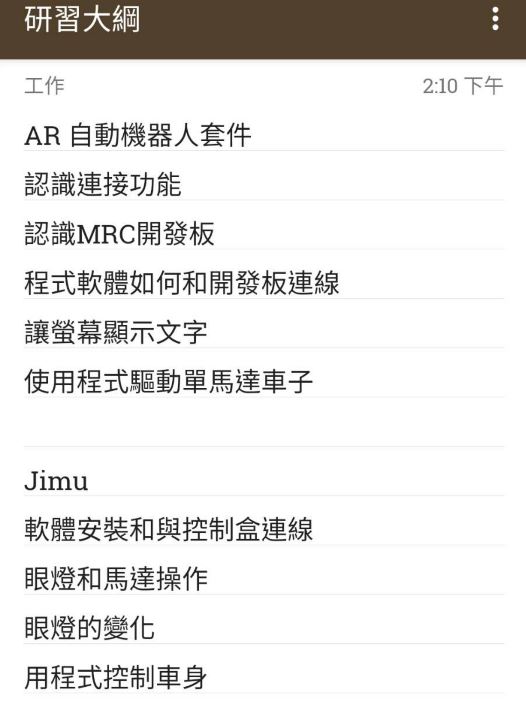 說明1:決議1:   案由2: 確認四月份總團研習時間、地點。   說明2:109年4月23日、地點：學甲國小 時間：9:30~未定   決議2:六、臨時動議： 七、團員精進分享：   林信廷老師、陳秀梅老師團員增能分享交流八、散會：12時30分科技團108學年度第2學期3月份團務會議流程表日期活動備註109/07/20(一)∣109/07/24(五)109年國教輔導團科技領域輔導人三階培育-進階研習地點：國教院─豐原院區國教輔導團科技領域輔導人三階培育之相關期程與研習訊息，請依國教署發文公告內容為參加依據。109/08/03(一)∣109/08/07(五)109年國教輔導團科技領域輔導人三階培育-初階研習地點：國教院─豐原院區國教輔導團科技領域輔導人三階培育之相關期程與研習訊息，請依國教署發文公告內容為參加依據。109/09/07(一)∣109/09/09(三)109年國教輔導團科技領域輔導人三階培育-領導人研習地點：國教院─豐原院區國教輔導團科技領域輔導人三階培育之相關期程與研習訊息，請依國教署發文公告內容為參加依據。項 次時 間活動內容19:00~9:30報到29:30~09:50主席致詞與介紹與會來賓309:50~11:30科技團3月份會議410:30~16:30團員增能課程林信廷陳秀梅(自主學習平台分享)央團南區會議4/16(四)參加108學年度南區第二次工作坊央團辦理